Registre klage på karakterfastsetting i FSSøk fram studenten i FS. Velg ”student vurdering samlebilde” fra rullegardinmenyen til høyre. I student vurdering samlebilde: Velg fanen ”Protokoll”. Finn fram riktig emne OBS! Sjekk at det er rett semester og år! Sett markøren i emnet og trykk ”Registrer klagesak”. Svar ”Yes” på begge de to vinduene som popper fram. Registreringen er ferdig og du kan lukke vinduene.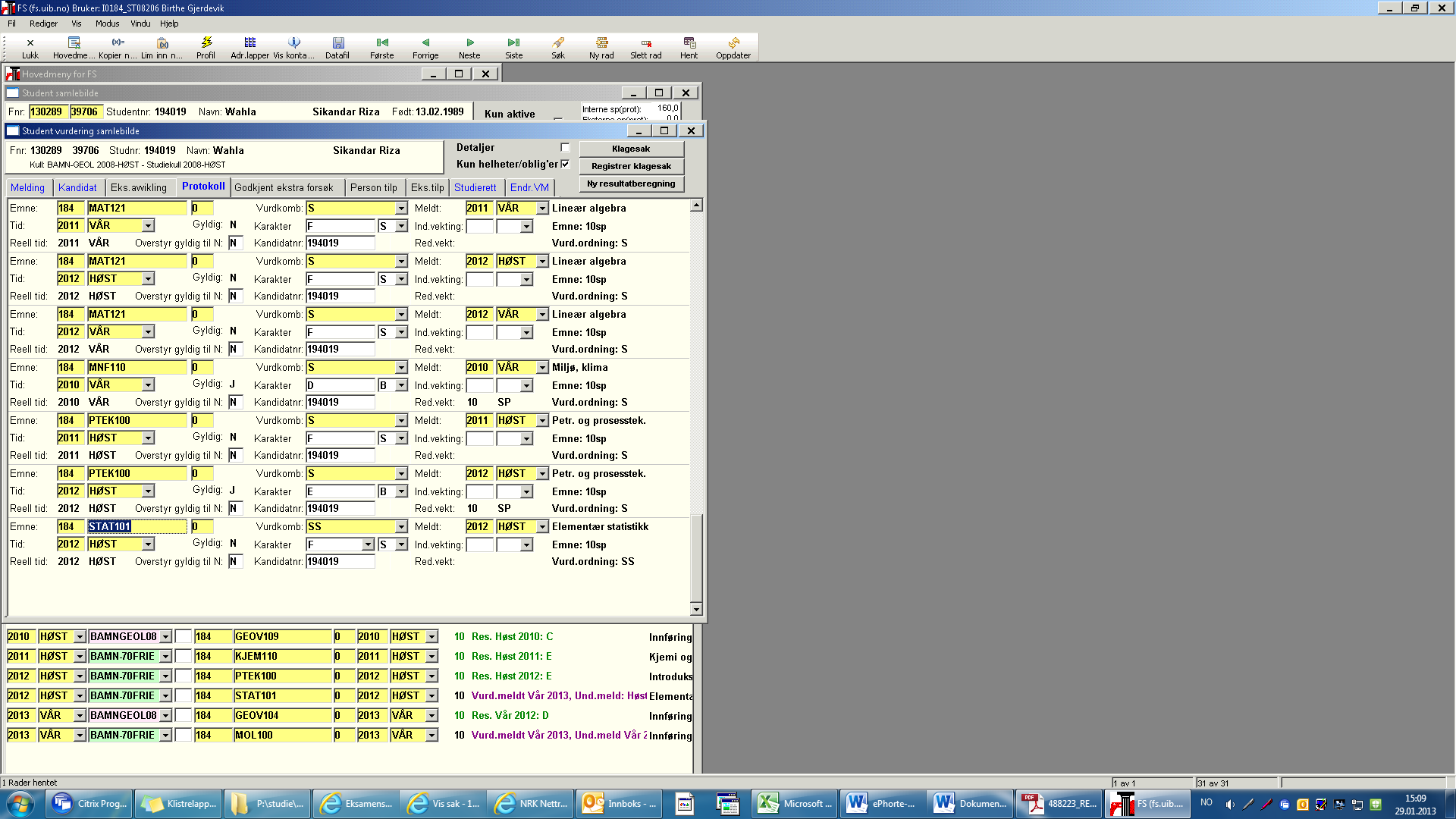 